АДМИНИСТРАЦИЯ  ВЛАДИМИРСКОЙ  ОБЛАСТИДЕПАРТАМЕНТ КУЛЬТУРЫП Р И К А З_23.10.2017_                                                                                                             № 264О I Областном открытом конкурсе«Солист оркестра»В целях развития исполнительского мастерства юных дарований, популяризации музыкальных традиций п р и к а з ы в а ю:1. Утвердить Положение о I Областном открытом конкурсе «Солист оркестра» на лучшее исполнение произведения с Владимирским Губернаторским симфоническим оркестром (приложение № 1).2. Утвердить состав жюри конкурса «Солист оркестра» (приложение № 2).3. Директору ГБУК ВО «Центр классической музыки (Маркину А.Э.) организовать проведение I Областного открытого конкурса «Солист оркестра».4. Отделу анализа и технического развития отрасли департамента культуры обеспечить информационное сопровождение конкурса.5. Контроль за исполнением настоящего приказа оставляю за собой.И.о. директора департамента культуры                                                                    А.М. БирюковаПриложение №1 к приказу                                                                                                                       департамента культуры                                                                                                                          23.10.2017  № 264ПОЛОЖЕНИЕо I Областном открытом конкурсе «Солист оркестра» на лучшее исполнение произведения с Владимирским Губернаторским симфоническим оркестромВВЕДЕНИЕ	I Областной открытый конкурс «Солист оркестра» на лучшее исполнение произведения с Владимирским губернаторским симфоническим оркестром (далее – Конкурс) проводится на основании приказа департамента культуры администрации Владимирской области. Конкурс проводится с периодичностью 1 раз в год.Цели и задачи конкурса- развитие исполнительского мастерства юных дарований;- раскрытие творческого потенциала участников конкурса;- совершенствование репертуарной политики;- творческий обмен опытом. Учредитель конкурса:Департамент культуры администрации Владимирской области.Организаторы конкурса:ГБУК «Центр классической музыки».ОБЩИЕ ПОЛОЖЕНИЯ2.1. В конкурсе могут принять участие учащиеся детских музыкальных школ и школ искусств города Владимира, Владимирской области, студенты Владимирского областного музыкального колледжа им. А.П. Бородина, Владимирского государственного университета им. А.Г. и Н.Г. Столетовых.2.2. В конкурсе могут также принимать участие музыканты из других регионов (по согласованию). 2.3. Конкурс проводится по следующим специальностям: - фортепиано;- струнные инструменты;- духовые и ударные инструменты;- народные инструменты (включая гусли звончатые);- вокал (академический, эстрадный, народный);- музыкальное искусство эстрады (духовые и ударные).2.4. Возраст участников: до 20 лет. По вокальным специальностям – до 25 лет. Возраст определяется на 29 декабря 2017 года.ПОРЯДОК ПРОВЕДЕНИЯ КОНКУРСАСроки проведения конкурсаОбластной открытый конкурс «Солист оркестра» на лучшее исполнение произведения с Владимирским Губернаторским симфоническим оркестром проводится в 3 тура:I тур – отборочный, проводится по видеозаписям в январе 2018 года. Результаты первого тура публикуются на сайте Центра классической музыки и в социальных сетях не позднее 1 февраля 2018 г.II тур проводится 6 февраля 2018 г. в Центре классической музыки по адресу: г. Владимир, ул. Большая Московская, 28 с 10.00. Исполняется одно произведение в сопровождении концертмейстера. Организационный комитет конкурса концертмейстера не предоставляет. Результаты второго тура публикуются на сайте Центра классической музыки и в социальных сетях не позднее 9 февраля 2018 г.III тур проводится 16 февраля  2018 г. в Центре классической музыки по адресу г. Владимир, ул. Большая Московская, 28 в сопровождении Владимирского губернаторского симфонического оркестра с 18.30 (концерт). Репетиции с оркестром – 12-15 февраля 10.30-14.00. Генеральная репетиция с оркестром 16 февраля с 10.30 до 14.00.Программные требования к выступлениям участников конкурса:Каждый участник исполняет одно произведение на выбор длительностью от 1,5 до 15 минут: одночастный концерт, часть концерта, концертино, фантазия, рапсодия, поэма, сюита, вариации, развёрнутая пьеса. (Рекомендуемый список произведений в приложении № 2 Положения).По специальности вокал: ария, ариозо, каватина, романс, песня. Исполнители на ударных инструментах могут представить 1 произведение на ксилофоне и 1 произведение на малом барабане.Приветствуются произведения, ноты которых уже есть в библиотеке симфонического оркестра.Во втором туре допустимо исполнять произведение, выбранное для выступления с оркестром.Программа третьего тура должна согласовываться с организаторами конкурса – Центром классической музыки и Владимирским Губернаторским симфоническим оркестром.К участию в финале допускается не более 10 конкурсантов.Расписание  репетиций с Владимирским Губернаторским симфоническим оркестром будет объявлено дополнительно.Результаты объявляются 16 февраля 2018 года после завершения конкурсного прослушивания (концерта).ПОДВЕДЕНИЕ ИТОГОВ КОНКУРСА (работа жюри)Для прослушивания конкурсантов создается жюри, состав которого формируется и утверждается приказом по согласованию с Департаментом культуры администрации Владимирской области.В состав жюри входят солисты Владимирского Губернаторского симфонического оркестра, педагоги-практики, руководители творческих коллективов. Критериями отбора членов жюри являются бесспорный профессиональный авторитет, многолетний опыт, понимание особенностей работы с талантливыми участниками разных возрастов. Победители конкурса получают звание «Лауреата», награждаются дипломами и получают возможность выступить с Губернаторским оркестром в сезоне 2018-2019 гг. Преподаватели, ученики которых проходят в финал, награждаются дипломами за подготовку лауреата конкурса.Жюри оценивает конкурсантов по 10-ти балльной системе.Решение жюри окончательное и пересмотру не подлежит.Члены жюри, представляющие на конкурс своих учеников, при подведении итогов не участвуют в оценке и обсуждении данных участников конкурса.Критерии оценки:- музыкальность, артистичность, художественная трактовка музыкального произведения-  чистота интонации и музыкальный строй- технические возможности- навыки ансамблевого исполнения- умение слышать оркестр и играть по руке дирижераСРОКИ ПОДАЧИ ЗАЯВОК И УСЛОВИЯ ФИНАНСИРОВАНИЯЗаявки на участие в конкурсе (Приложение №1 к Положению) и видеозаписи (формат AVI, MPEG, WMV, возможна ссылка на youtube.com) принимаются по адресу: 600000, г. Владимир, ул. Георгиевская, д.2-д, на электронный адрес: ckmvladimir@mail.ru  или по факсу 32-45-59 до 29 декабря  2017 г. Координатор конкурса – администратор Владимирского Губернаторского симфонического оркестра Гаврилова Анна Александровна +79612527997;
8 (4922) 32-63-65. Заявки, поступившие позднее 29 декабря 2017 года или оформленные не по указанному образцу, не принимаются и не рассматриваются.5.2. Организационный взнос за участие каждого конкурсанта составляет 1000 (одна тысяча) рублей.РЕКВИЗИТЫ:Получатель: УФК по Владимирской области (ГБУК «Центр классической музыки», л/с 20286Х88840)ИНН 3329008665 КПП 332901001Банк получателя: ОТДЕЛЕНИЕ ВЛАДИМИР Г. ВЛАДИМИРр/с 40601810000081000001БИК 041708001ОКТМО 17701000Назначение платежа: 00000000000000000130 за участие в конкурсе «Солист оркестра»Можно использовать форму квитанции в приложении №3 к Положению.Расходы по пребыванию на конкурсе участников, преподавателей, родителей и других сопровождающих лиц (питание, проживание, транспортные расходы) несут направляющие организации или сами конкурсанты.                                                                    Приложение №1 к Положению Заявка на участие в I Областном открытом конкурсе «Солист оркестра» на лучшее исполнение произведения с Владимирским губернаторским симфоническим оркестромЗаявка на участиеСпециальность (инструмент)Фамилия, имя, отчествоЧисло, месяц, год рожденияПолный адрес участника конкурса, контактный телефон (сотовый)Название учреждения, телефонКопия паспорта участника (свидетельство о рождении, если участнику менее 14 лет)Краткая творческая биография, подписанная директором учрежденияФ.И.О., почётное звание преподавателяФ.И.О. концертмейстера (полностью)10. Программа (инициалы и фамилия автора, точное название произведения, продолжительность звучания)                                                                  Приложение №2 к ПоложениюРекомендуемый список:Cкрипка:
Т. Витали. Чакона
И.С. Бах. Концерты ля-минор, Ми-мажор
Й. Гайдн. Концерты До-мажор, Соль-мажор
А. Виотти. Концерты №22, 24Л. Шпор. Концерты №7,8
В.А. Моцарт. Концерты № 1, 3,4, 6 
Ф. Мендельсон. Концерт 
М. Брух. Концерт соль-минор
К. Сен-Санс. Концерт №3 1 ч
Г. Венявский. Концерт № 2 
Ф. Крейслер. Прелюдия и аллегро
Роде. Концерты 7, 8, 10 А. Рубинштейн. Концерт 
П. Чайковский. Мелодия
А. Глазунов. Размышление 
С. Рахманинов. Вокализ
Альт: 
Т. Витали. Чакона 
Г.Ф. Телеман. Концерт для альта с оркестромА. Вивальди. Концерты для виолончели
Г.Ф. Гендель. Концерт для альта с оркестром си минорИ.Х. Бах. Концерт для альта с оркестромК. Стамиц. Концерт ре мажор 
Й. Гайдн. Концерт до мажор В.А. Моцарт. Концерт для кларнета (обработка для альта) 
С. Форсайт. Концерт И. Хандошкин. Концерт для альта с оркестром (2 часть)
Виолончель:К. Поппер. Венгерская рапсодия
Гольтерман. Концерты для виолончелиИ. Хандошкин. Концерт 
Флейта:И.С. Бах. Оркестровая сюита №2 h-moll: “Менуэт и шутка"
В.А. Моцарт. Andante, Концерты D-dur и C-dur 
К.Ф.Э. Бах. Концерт d-moll
Дж. Перголези. Концерт
С. Меркаданте. Концерт
А. Вивальди. Концерт d-mollФ. Пуленк. Соната для флейты (в оркестровке)Кларнет:К. Вебер. Концертино, Концерт № 1 (1ч.) 
С. Танеев. КанцонаС. Василенко. Восточный танецА. Цфасман. Интермеццо, Танго Валторна:В.А. Моцарт Концерты №2 и №4 Р. Штраус. Концерт для валторны с оркестром №1 (1 часть)Г. Сальников. Ноктюрн для валторныТруба:Ж. Бара. Анданте и скерцоВ. Щелоков. Концерт №3 для трубы с оркестромЖ.Б. Арбан. Вариации “Венецианский карнавал”Тромбон:Н. Римский-Корсаков. Концерт для тромбона с оркестромВ. Оякаэр. «Веселая полька»Ударные:П. Чайковский. Экоссез из “Евгения Онегина” (транскрипция для ксилофона)П. Чайковский. Скерцо (транскрипция для ксилофона)Фортепиано:И. Бах Концерт №5 фа минорЙ. Гайдн Концерт ре мажор 
В.А. Моцарт Концерты для фортепиано (по согласованию с ЦКМ)
Л. Бетховен Концерты для фортепиано №1, 2Ф. Мендельсон. Концерт для фортепиано с оркестром №1
Э. Григ  Концерт для фортепиано с оркестром К. Сен - Санс Концерт №2 
А. Хачатурян Концерт для фортепиано 
Балалайка:К. Мясков. Концерт № 2 (3ч)Домра:Д. Шостакович. Бурлеска (финал Концерта для скрипки с оркестром №1)Возможно исполнение произведений из списка для скрипкиБаян и аккордеон:А. Вивальди. Концерт «Зима» («Времена года»)А. Марчелло. Концерт-d moll (для гобоя)Гусли звончатые:В. Беляев. Андалузский концерт (3ч. «Хота»)Гитара:Н. Иванов-Крамской. Концерт для гитары с оркестром №1, 2 ч.Вокал:М. Глинка: Песня Баяна из оперы «Руслан и Людмила». Ария Руслана («О поле, поле…») из оперы «Руслан и Людмила». Ария Сусанина из оперы «Иван Сусанин». Песня Вани из оперы «Иван Сусанин». Романс Антониды из оперы «Иван Сусанин». Романс «Я помню чудное мгновенье»П. Чайковский: Ария и ариозо Ленского из оперы «Евгений Онегин»Ария Онегина («Вы мне писали») из оперы «Евгений Онегин»Ария Гремина из оперы «Евгений Онегин». Куплеты Трике из оперы «Евгений Онегин». Песня Томского («Если б милые девицы…») из оперы «Евгений Онегин». Сцена письма из оперы «Евгений Онегин»Ариозо Германа («Я имени ее не знаю…») из оперы «Пиковая дама»Ариозо Германа («Прости, небесное созданье») из оперы «Пиковая дама»Романс Полины из оперы «Пиковая дама». Ария Лизы из оперы «Пиковая дама». Ария Роберта («Кто может сравниться с Матильдой моей») из оперы «Иоланта». Ариозо Иоланты из оперы «Иоланта». Ария Эбн-Хакия из оперы «Иоланта». Романсы: «Примиренье», «Средь шумного бала»С. Прокофьев: Ария Кутузова из оперы «Война и мир». Ария Андрея Болконского из оперы «Война и мир». Песня девушки из кантаты «Александр Невский»А. Бородин: Ария Кончака из оперы «Князь Игорь». Ария Игоря из оперы «Князь Игорь». Каватина Кончаковны из оперы «Князь Игорь». Плач Ярославны из оперы «Князь Игорь»Н. Римский-Корсаков: Песня Садко («Ой, ты темная дубравушка») из оперы «Садко». Песня Индийского гостя из оперы «Садко». Песня Варяжского гостя из оперы «Садко». Ария Любавы из оперы «Садко». Ариозо Лыкова из оперы «Царская невеста». Ария Лыкова («Туча ненастная») из оперы «Царская невеста». Ария Грязного из оперы «Царская невеста»Ариетта Грязного («Пускай во всем Господня будет воля») из оперы «Царская невеста». Ария Собакина из оперы «Царская невеста»Ариозо Любаши из оперы «Царская невеста». Ария Гвидона из оперы «Сказка о царе Салтане». Третья песня Леля из оперы «Снегурочка»Ария Снегурочки («С подружками по ягоды ходить…) из оперы «Снегурочка». Сцена таяния из оперы «Снегурочка»Романсы: «Пленившись розой, соловей», «Не ветер вея с высоты»С. Рахманинов: Рассказ старого цыгана из оперы «Алеко».  Каватина Алеко из оперы «Алеко». Романс «Не пой красавица при мне». ВокализС. Танеев. Ариозо Кассандры их оперы «Орестея»Дж. Верди: Баллада Герцога из оперы «Риголетто». Ария Ричарда из оперы «Бал-маскарад». Ария Ренато из оперы «Бал-маскарад». Ария Оскара из оперы «Бал-маскарад». Ариозо Жермона из оперы «Травиата». Сцена и ария Виолетты из оперы «Травиата». Болеро Елены из оперы «Сицилийская вечерня». Стретта Джизельды из оперы «Ломбардцы в первом крестовом походе»Дж. Россини: Каватина Фигаро из оперы «Севильский цирюльник» «Неаполитанская тарантелла»В.А. Моцарт: Ария Фигаро из оперы «Свадьба Фигаро». Серенада Дон-Жуана из оперы «Свадьба Фигаро». Ария Фигаро из оперы «Свадьба Фигаро». Ария Графини из оперы «Свадьба Фигаро». Ария Барбарины из оперы «Свадьба Фигаро». Ария Керубино «Non so piu cosa son cosa faccio» из оперы “Свадьба Фигаро». Ариетта Керубино из оперы «Свадьба Фигаро»Ария Сюзанны «Deh, vieni non tardar» из оперы «Свадьба Фигаро»Арии: Тамино, Памины, Зарастро, Царицы ночи из оперы «Волшебная флейта». Ария Сервилии из оперы «Милосердие Тита» Аллилуйя из мотета «Exsultate Jubilate»  Ж. Бизе: Ария Хозе о цветке из оперы «Кармен». Хабанера из оперы «Кармен». Куплеты Тореадора из оперы «Кармен»Ш. Гуно: Ария Маргариты с жемчугом из оперы «Фауст». Романс Зибеля из оперы «Фауст». Вальс Джульетты из оперы «Ромео и Джульетта»Заклинание цветов из оперы «Фауст»Г.Ф. Гендель: Ария Альмиры из оперы «Ринальдо». Ария Клеопатры из оперы «Юлий Цезарь». Ария Ксеркса («Ombra ma fu») из оперы «Ксеркс»Дж. Пуччини: Ария Лауретты из оперы «Джанни Скикки». Ария Мими из оперы «Богема». Вальс Мюзетты из оперы «Богема»А. Вивальди. Vedro con mio dilettoДж. Сарти. Каватина ЛавинииК. Сен-Санс. Ария Далилы из оперы «Самсон и Далила»А. Дворжак. «Цыганская песня». Ария Русалки из оперы «Русалка»И. Штраус. Куплеты Адели из оперетты «Летучая мышь»А. Гретри. Ария Лоретты из оперы «Ричард Львиное Сердце»Дж. Гершвин. Колыбельная Клары из оперы «Порги и Бесс»Э.Л. Уэббер. Pie JesuЛ. Ардити. II BachioФ. Шуберт. Ave MariaФ. Легар. Песенка Джудитты из оперы «Джудитта»И. Кальман. Ария мистера Икс из оперетты «Принцесса цирка»А. Алябьев. Романс «Соловей»И. Дунаевский. Песня Маруси из оперетты «Дороги к счаcтью»Русская народная песня «Волга-реченька»Эстрадный вокал:песни на стихи Леонида Дербенева                                                                                       Приложение №3 к ПоложениюПриложение № 2 к приказу                                                                                                                       департамента культуры                                                                                                                       23.10.2017  № 264СОСТАВ ЧЛЕНОВ ЖЮРИ I Областного открытого конкурса «Солист оркестра»ОТДЕЛЕНИЕ ВЛАДИМИР Г. ВЛАДИМИРОТДЕЛЕНИЕ ВЛАДИМИР Г. ВЛАДИМИРОТДЕЛЕНИЕ ВЛАДИМИР Г. ВЛАДИМИРОТДЕЛЕНИЕ ВЛАДИМИР Г. ВЛАДИМИРОТДЕЛЕНИЕ ВЛАДИМИР Г. ВЛАДИМИРОТДЕЛЕНИЕ ВЛАДИМИР Г. ВЛАДИМИРОТДЕЛЕНИЕ ВЛАДИМИР Г. ВЛАДИМИРОТДЕЛЕНИЕ ВЛАДИМИР Г. ВЛАДИМИРОТДЕЛЕНИЕ ВЛАДИМИР Г. ВЛАДИМИРОТДЕЛЕНИЕ ВЛАДИМИР Г. ВЛАДИМИРБИКБИК041708001041708001041708001041708001041708001041708001041708001041708001041708001041708001ОТДЕЛЕНИЕ ВЛАДИМИР Г. ВЛАДИМИРОТДЕЛЕНИЕ ВЛАДИМИР Г. ВЛАДИМИРОТДЕЛЕНИЕ ВЛАДИМИР Г. ВЛАДИМИРОТДЕЛЕНИЕ ВЛАДИМИР Г. ВЛАДИМИРОТДЕЛЕНИЕ ВЛАДИМИР Г. ВЛАДИМИРОТДЕЛЕНИЕ ВЛАДИМИР Г. ВЛАДИМИРОТДЕЛЕНИЕ ВЛАДИМИР Г. ВЛАДИМИРОТДЕЛЕНИЕ ВЛАДИМИР Г. ВЛАДИМИРОТДЕЛЕНИЕ ВЛАДИМИР Г. ВЛАДИМИРОТДЕЛЕНИЕ ВЛАДИМИР Г. ВЛАДИМИРСч. №Сч. №Банк получателяБанк получателяБанк получателяБанк получателяБанк получателяБанк получателяБанк получателяБанк получателяБанк получателяБанк получателяСч. №Сч. №33290086653329008665332900866533290086653329008665332901001332901001332901001332901001332901001Сч. №Сч. №40601810000081000001406018100000810000014060181000008100000140601810000081000001406018100000810000014060181000008100000140601810000081000001406018100000810000014060181000008100000140601810000081000001Сч. №Сч. №40601810000081000001406018100000810000014060181000008100000140601810000081000001406018100000810000014060181000008100000140601810000081000001406018100000810000014060181000008100000140601810000081000001УФК по Владимирской области (ГБУК "Центр классической музыки", л/с 20286Х88840)УФК по Владимирской области (ГБУК "Центр классической музыки", л/с 20286Х88840)УФК по Владимирской области (ГБУК "Центр классической музыки", л/с 20286Х88840)УФК по Владимирской области (ГБУК "Центр классической музыки", л/с 20286Х88840)УФК по Владимирской области (ГБУК "Центр классической музыки", л/с 20286Х88840)УФК по Владимирской области (ГБУК "Центр классической музыки", л/с 20286Х88840)УФК по Владимирской области (ГБУК "Центр классической музыки", л/с 20286Х88840)УФК по Владимирской области (ГБУК "Центр классической музыки", л/с 20286Х88840)УФК по Владимирской области (ГБУК "Центр классической музыки", л/с 20286Х88840)УФК по Владимирской области (ГБУК "Центр классической музыки", л/с 20286Х88840)Сч. №Сч. №40601810000081000001406018100000810000014060181000008100000140601810000081000001406018100000810000014060181000008100000140601810000081000001406018100000810000014060181000008100000140601810000081000001УФК по Владимирской области (ГБУК "Центр классической музыки", л/с 20286Х88840)УФК по Владимирской области (ГБУК "Центр классической музыки", л/с 20286Х88840)УФК по Владимирской области (ГБУК "Центр классической музыки", л/с 20286Х88840)УФК по Владимирской области (ГБУК "Центр классической музыки", л/с 20286Х88840)УФК по Владимирской области (ГБУК "Центр классической музыки", л/с 20286Х88840)УФК по Владимирской области (ГБУК "Центр классической музыки", л/с 20286Х88840)УФК по Владимирской области (ГБУК "Центр классической музыки", л/с 20286Х88840)УФК по Владимирской области (ГБУК "Центр классической музыки", л/с 20286Х88840)УФК по Владимирской области (ГБУК "Центр классической музыки", л/с 20286Х88840)УФК по Владимирской области (ГБУК "Центр классической музыки", л/с 20286Х88840)Вид оп.Вид оп.010101Срок плат.Срок плат.Срок плат.УФК по Владимирской области (ГБУК "Центр классической музыки", л/с 20286Х88840)УФК по Владимирской области (ГБУК "Центр классической музыки", л/с 20286Х88840)УФК по Владимирской области (ГБУК "Центр классической музыки", л/с 20286Х88840)УФК по Владимирской области (ГБУК "Центр классической музыки", л/с 20286Х88840)УФК по Владимирской области (ГБУК "Центр классической музыки", л/с 20286Х88840)УФК по Владимирской области (ГБУК "Центр классической музыки", л/с 20286Х88840)УФК по Владимирской области (ГБУК "Центр классической музыки", л/с 20286Х88840)УФК по Владимирской области (ГБУК "Центр классической музыки", л/с 20286Х88840)УФК по Владимирской области (ГБУК "Центр классической музыки", л/с 20286Х88840)УФК по Владимирской области (ГБУК "Центр классической музыки", л/с 20286Х88840)Наз. пл.Наз. пл.Очер. плат.Очер. плат.Очер. плат.УФК по Владимирской области (ГБУК "Центр классической музыки", л/с 20286Х88840)УФК по Владимирской области (ГБУК "Центр классической музыки", л/с 20286Х88840)УФК по Владимирской области (ГБУК "Центр классической музыки", л/с 20286Х88840)УФК по Владимирской области (ГБУК "Центр классической музыки", л/с 20286Х88840)УФК по Владимирской области (ГБУК "Центр классической музыки", л/с 20286Х88840)УФК по Владимирской области (ГБУК "Центр классической музыки", л/с 20286Х88840)УФК по Владимирской области (ГБУК "Центр классической музыки", л/с 20286Х88840)УФК по Владимирской области (ГБУК "Центр классической музыки", л/с 20286Х88840)УФК по Владимирской области (ГБУК "Центр классической музыки", л/с 20286Х88840)УФК по Владимирской области (ГБУК "Центр классической музыки", л/с 20286Х88840)КодКодРез. полеРез. полеРез. полеПолучательПолучательПолучательПолучательПолучательПолучательПолучательПолучательПолучательПолучательКодКодРез. полеРез. полеРез. поле17701000177010001770100000000000000000000130 организационный взнос на конкурс «Солист оркестра»00000000000000000130 организационный взнос на конкурс «Солист оркестра»00000000000000000130 организационный взнос на конкурс «Солист оркестра»00000000000000000130 организационный взнос на конкурс «Солист оркестра»00000000000000000130 организационный взнос на конкурс «Солист оркестра»00000000000000000130 организационный взнос на конкурс «Солист оркестра»00000000000000000130 организационный взнос на конкурс «Солист оркестра»00000000000000000130 организационный взнос на конкурс «Солист оркестра»00000000000000000130 организационный взнос на конкурс «Солист оркестра»00000000000000000130 организационный взнос на конкурс «Солист оркестра»00000000000000000130 организационный взнос на конкурс «Солист оркестра»00000000000000000130 организационный взнос на конкурс «Солист оркестра»00000000000000000130 организационный взнос на конкурс «Солист оркестра»00000000000000000130 организационный взнос на конкурс «Солист оркестра»00000000000000000130 организационный взнос на конкурс «Солист оркестра»00000000000000000130 организационный взнос на конкурс «Солист оркестра»00000000000000000130 организационный взнос на конкурс «Солист оркестра»00000000000000000130 организационный взнос на конкурс «Солист оркестра»00000000000000000130 организационный взнос на конкурс «Солист оркестра»00000000000000000130 организационный взнос на конкурс «Солист оркестра»00000000000000000130 организационный взнос на конкурс «Солист оркестра»00000000000000000130 организационный взнос на конкурс «Солист оркестра»Назначение платежаНазначение платежаНазначение платежаНазначение платежаНазначение платежаНазначение платежаНазначение платежаНазначение платежаНазначение платежаНазначение платежаНазначение платежаНазначение платежаНазначение платежаНазначение платежаНазначение платежаНазначение платежаНазначение платежаНазначение платежаНазначение платежаНазначение платежаНазначение платежаНазначение платежа№ п/пФИОДолжность1.Маркин Артем Эдуардовичдиректор ГБУК ВО «Центр классической музыки», дирижер Владимирского Губернаторского симфонического оркестра, председатель жюри 2.Бирюкова Алиса МихайловнаИ.о. директора департамента культуры администрации Владимирской области3.Артюх Константин Леонидовичруководитель оркестра духовых инструментов ГБОУ СПО ВО  «Владимирский областной музыкальный колледж» 4.Макарова Елена Васильевнаартист Владимирского Губернаторского оркестра ГБУК ВО «Центр классической музыки»5.Максимов Андрей Дмитриевичартист Владимирского Губернаторского оркестра ГБУК ВО «Центр классической музыки»6.Меркулова Екатерина Константиновнаартист Владимирского Губернаторского оркестра ГБУК ВО «Центр классической музыки»7.Петаев Александр Алексеевичартист Владимирского Губернаторского оркестра ГБУК ВО «Центр классической музыки»8.Прокушкина Татьяна Александровна солистка-вокалистка Центра классической музыки ГБУК ВО «Центр классической музыки»9. Сербина Анна Викторовнаартист Владимирского Губернаторского оркестра ГБУК ВО «Центр классической музыки»10.Трусов Сергей Владимировичартист Владимирского Губернаторского оркестра ГБУК ВО «Центр классической музыки»11.Шапошников Александр Германовичсолист Камерного русского оркестра Владимирской филармонии ГБУК ВО «Центр классической музыки»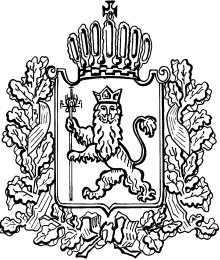 